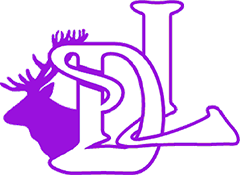 Ditton Lodge Primary School ACCESSIBILITY AND EQUALITY PLAN  -  2023-2024This document should be read in conjunction with Unity Schools Partnership’s Equality Objectives and Ditton Lodge’s SEND policy.At Houldsworth Valley:We try to ensure that everyone is treated fairly and respectfully.We want to make sure that our school is a safe and secure place for everyone.We recognise that people have different needs, and we understand that treating people equally does not always involve treating them the same.We aim to make sure that no-one experiences less favourable treatment or discrimination because of-  Their age-  A disability-  Their ethnicity-  Their gender-  Their gender identity-  Their marital or civil partnership status-  Pregnancy or maternity-  Their religion or belief-  Their sexual identity and orientationThe Leadership Team and Governors at Houldsworth Valley regularly review the progress that we are making to meet our equality objectiveswith regard to protected groups under the Equality Act 2010.There is specific disability legislation in relation to disabled pupils and accessibility which means we must plan strategically over time to: Make improvements to the physical environment of the school to increase access.Increase access to the curriculum.Make written information accessible to pupils in a range of different ways.We must ensure that disabled pupils do not receive less favourable treatment and to do this the school has a duty to make reasonable adjustments. Our accessibilityplan forms part of this document.This plan will be reviewed yearly.1.  IMPROVING ACCESS TO THE CURRICULUM  1.  IMPROVING ACCESS TO THE CURRICULUM  1.  IMPROVING ACCESS TO THE CURRICULUM  1.  IMPROVING ACCESS TO THE CURRICULUM  1.  IMPROVING ACCESS TO THE CURRICULUM  1.  IMPROVING ACCESS TO THE CURRICULUM  1.  IMPROVING ACCESS TO THE CURRICULUM  ActionsPerson ResponsibleTimescaleSuccess CriteriaMonitoring and Support ArrangementsEvaluationFinance, Resources and TrainingAnnual review of curriculum to ensure needs of students are matched by curriculum and staffing-  Embed CUSP curriculum scaffolding techniques for all learners in all subjects – include sentence stems, modelling and key wordsExpose ALL to rich, diverse, high-quality textsHeadteacherCurriculum coordinatorSENCo Subject LeadersAnnuallyAll children are making expected progress or achieving individual targetsData collection scrutiny half termlyPupil progress meetings termlyAction plans completed by class teachers half termlyData accessible to subject and key stage leadsCUSP curriculum resources and CPDVoice 21 CPDChildren with identified needs have access to resources to support learning- Herts Fluency for Learning- Sounds Write Keep Up and Catch Up- Neli-iPads – accessibility tools and functions such as mark up/mirroringSENCoHeadteacherClass teachersAs necessaryAll children who have additional needs have access to extra resourcesLearning walks - iPadiPadsTo liaise with Reception to review intake induction to ensure whole child is knownTo assess ALL new starters regardless of year group starting – ensure basic resources are in place such as Makaton signs for EAL pupils with no English/buddy up/follow EY’s staffSeptIdentification of pupils who may need additional or different provisionCPD as requiredEAL pack – basic pictures/wordsVoice 21 CPD2.  IMPROVING ACCESS TO THE PHYSICAL ENVIRONMENT  2.  IMPROVING ACCESS TO THE PHYSICAL ENVIRONMENT  2.  IMPROVING ACCESS TO THE PHYSICAL ENVIRONMENT  2.  IMPROVING ACCESS TO THE PHYSICAL ENVIRONMENT  2.  IMPROVING ACCESS TO THE PHYSICAL ENVIRONMENT  2.  IMPROVING ACCESS TO THE PHYSICAL ENVIRONMENT  2.  IMPROVING ACCESS TO THE PHYSICAL ENVIRONMENT  ActionsPerson ResponsibleTimescaleSuccess CriteriaMonitoring and Support ArrangementsEvaluationFinance, Resources and TrainingTo ensure all children/staff and visitors can safely access all areas of the schoolHealth and Safety LeadAs necessaryAll children, staff and visitors can access the whole siteMonitor weekly for damageFix damages where they have been foundEnsure areas are cordoned off when under constructionStaff to report any damages they find as soon as possible including obvious wear and tearCaretaker induction/trainingFire emergency evacuation plan in place Risk assessments in place for individual pupils with disabilitiesHeadteacherClass teachersAdmin teamOn goingAll emergency evacuation systems are in placeWeekly checks of fire alarmsAnnual review of fire emergency - shared with staff and in the inductionTermly fire alarmsTime to carry out checksCosts of repairs where necessaryClassrooms optimally organised for disabled children/staff and pregnant staff Ensure displays support learning through working wallsClass teachersOn goingClassroom environments adapted/arranged as neededRisk assessments in place for pregnant staffRisk assessments writtenClass teachers to modify classroom layout when necessaryEnvironment checklists updated regularlyTime to write risk assessmentsPhase leader time to complete environment checklistSchool environment reviewed to ensure it is accessible for all Headteacher Senior Leadership TeamAnnual checkSchool environment physically accessible to allMonitor this annually and if new staff/children join with a specific accessibility requirementTime to carry out the checkProvide sensory/calm space for pupils to maintain their well being and access to learning through behavioural support-Apex/reset room provisionStaff/SENDCoOn going as new children joinSensory Equipment and establishment of area for sensoryMonitor regularlyResources-sensory as requiredTo evaluate and plan for future needsHT/GOVERNORSAnnual checkGovernors to evaluate the impact of the plan and plan for the future.Monitor annually3.  IMPROVING PROVISION OF INFORMATION  3.  IMPROVING PROVISION OF INFORMATION  3.  IMPROVING PROVISION OF INFORMATION  3.  IMPROVING PROVISION OF INFORMATION  3.  IMPROVING PROVISION OF INFORMATION  3.  IMPROVING PROVISION OF INFORMATION  3.  IMPROVING PROVISION OF INFORMATION  ActionsPerson ResponsibleTimescaleSuccess CriteriaMonitoring and Support ArrangementsEvaluationFinance, Resources and TrainingEnsure communications from the school are clear, simple and regular-  Written-  Verbal-  EAL-Weekly on Google Classroom HeadteacherSchool Leadership TeamOn goingThe website is accessible for all and compliant with the Ofsted criteriaCommunications home are clear and frequentTwitter/Google ClassroomTermly checks and regular updates given for the websiteFacebook updates to inform parents of key informationGoogle Classroom used to send communications where possibleProvide physical copies of communications in an appropriate format for the recipient (e.g. large print etc) Forthcoming events communicated to parents half termlyTime, Class dojo, Facebook account, use of texts 4.  ACTIVELY PROMOTE GENDER EQUALITY THROUGHOUT THE SCHOOL  4.  ACTIVELY PROMOTE GENDER EQUALITY THROUGHOUT THE SCHOOL  4.  ACTIVELY PROMOTE GENDER EQUALITY THROUGHOUT THE SCHOOL  4.  ACTIVELY PROMOTE GENDER EQUALITY THROUGHOUT THE SCHOOL  4.  ACTIVELY PROMOTE GENDER EQUALITY THROUGHOUT THE SCHOOL  4.  ACTIVELY PROMOTE GENDER EQUALITY THROUGHOUT THE SCHOOL  4.  ACTIVELY PROMOTE GENDER EQUALITY THROUGHOUT THE SCHOOL  ActionsPerson ResponsibleTimescaleSuccess CriteriaMonitoring and Support ArrangementsEvaluationFinance, Resources and TrainingActively challenge traditional gender stereotypes  through education and positive role modelsLinks to Curriculum and Science (Secondary provisions/outside agencies)All staffOn goingChildren will aspire to a range of jobs/professionsMonitoring planningVisitors invited in to assembliesCareful choice of people to study to inspire boys and girlsMonitor attainment and progress of boys and girls - book looks, pupil perceptionsTime to do monitoring tasks, visitors for assemblies, resources to help promote different aspirations e.g. role play, books, video clips, etc 5.  ACTIVELY PROMOTE RACE EQUALITY THROUGHOUT THE SCHOOL  5.  ACTIVELY PROMOTE RACE EQUALITY THROUGHOUT THE SCHOOL  5.  ACTIVELY PROMOTE RACE EQUALITY THROUGHOUT THE SCHOOL  5.  ACTIVELY PROMOTE RACE EQUALITY THROUGHOUT THE SCHOOL  5.  ACTIVELY PROMOTE RACE EQUALITY THROUGHOUT THE SCHOOL  5.  ACTIVELY PROMOTE RACE EQUALITY THROUGHOUT THE SCHOOL  5.  ACTIVELY PROMOTE RACE EQUALITY THROUGHOUT THE SCHOOL  ActionsPerson ResponsibleTimescaleSuccess CriteriaMonitoring and Support ArrangementsEvaluationFinance, Resources and TrainingPromote race equality through education -  ‘Cambs PSHE’ curriculum/diverse CUSP curriculumAll staffOn goingDiversity valuedLearning walks/pupil perceptionsTime for learning walks resourcesPromote children’s knowledge/awareness of a range of cultures through PSHE and CUSP CurriculumAll staffOn goingChildren will be knowledgeable and accepting of a range of different culturesVisits/visitorsTheme daysMonitor RE/PSHE curriculum on long term plans AssembliesTime to do monitoring tasks, visitors for assemblies, curriculum resources6.  ENSURE DISADVANTAGED PUPILS HAVE EQUAL ACCESS TO THE CURRICULUM AND EXTRA-CURRICULAR TASKS  6.  ENSURE DISADVANTAGED PUPILS HAVE EQUAL ACCESS TO THE CURRICULUM AND EXTRA-CURRICULAR TASKS  6.  ENSURE DISADVANTAGED PUPILS HAVE EQUAL ACCESS TO THE CURRICULUM AND EXTRA-CURRICULAR TASKS  6.  ENSURE DISADVANTAGED PUPILS HAVE EQUAL ACCESS TO THE CURRICULUM AND EXTRA-CURRICULAR TASKS  6.  ENSURE DISADVANTAGED PUPILS HAVE EQUAL ACCESS TO THE CURRICULUM AND EXTRA-CURRICULAR TASKS  6.  ENSURE DISADVANTAGED PUPILS HAVE EQUAL ACCESS TO THE CURRICULUM AND EXTRA-CURRICULAR TASKS  6.  ENSURE DISADVANTAGED PUPILS HAVE EQUAL ACCESS TO THE CURRICULUM AND EXTRA-CURRICULAR TASKS  ActionsPerson ResponsibleTimescaleSuccess CriteriaMonitoring and Support ArrangementsEvaluationFinance, Resources and TrainingProvide support for disadvantaged pupils to attend school trips/residentialsAdmin teamClass teachersOn goingChildren in receipt of pupil premium funding have opportunities to attend school visitsDetails given in trip lettersSupplement for costs of tripsEncourage/promote extra-curricular activities for disadvantaged children-  Lunchtime/After school Clubs implementedUse ipads in Years 4 and 5 to complete home learningHeadteacherAdmin teamOn goingChildren in receipt of pupil premium funding to attend extra-curricular activitiesUse of free clubs during school hoursSupplement cost of clubs outside of school hoursProvide equipment required for extra-curricular activitiesIpad – home learning use – monitor/CPDPromote families completing the pupil premium funding formsCost of activities, equipmentipadsEnsure ALL pupils and those in receipt of pupil premium funding achieve well at school (An ambition/aspirations for all)School Leadership TeamClass teachers and Learning SupportOn goingALL pupils including pupil premium children’s attainment and progress will at least match that of the non-pupil premium childrenData scrutiny half termly-PIXLPupil progress meetings termlyData accessible to subject and key stage leaders/class teachersTime for pupil progress meetings, additional support and resources for the identifies childrenPIXL Assessments